TÍTULO CENTRALIZADO EM CAIXA ALTA, TAMANHO 14, NEGRITONome Completo (e-mail, Filiação/Instituição) (tamanho 11, sem negrito, espaçamento entre linhas simples, espaçamento antes 6pt)Nome Completo (e-mail, Filiação/Instituição)Modelo a ser aberto no Microsoft Word ou no LibreOffice Writer. Há uma diferença na denominação do espaçamento antes do parágrafo, dependendo se estiver usando o Word ou o Writer. No caso do Word, ele se chama "espaçamento antes" e é medido em "pt"; no Writer, é denominado "espaçamento acima do parágrafo" e é medido em "cm". Neste modelo, o que chamamos de "espaçamento antes 12pt" equivale no LibreOffice a "espaçamento acima do parágrafo 0,42 cm", enquanto que "6pt" equivale a "0,21 cm".Utilizar, em todo o texto, tamanho de papel A4 (21 cm × 29,7 cm), margens superior e esquerda 3,0 cm, e inferior e direita 2,0 cm, fonte Times New Roman e espaçamento simples entre linhas, sendo os tamanhos e espaçamentos antes do parágrafo EXATAMENTE como está em cada seção deste modelo. Considerou-se a NBR 14724 da ABNT (2011), destinada para trabalhos acadêmicos gerais, e atualizações da NBR 6022 da ABNT (2018), para artigos científicos. Se for adequar de um texto que já existe em outro formato, uma sugestão é ir copiando e colando em cada seção deste modelo por meio de “Editar -> Colar especial -> Texto não formatado” (no Word) ou “Editar -> Colar especial -> Colar texto sem formatação” (no Writer), para que tudo seja automaticamente ajustado para as normas do evento.RESUMO. O resumo deve apresentar fonte tamanho 11. No máximo, 800 caracteres (com espaços) (aproximadamente 10 linhas, de forma que o resumo e ABSTRACT localizem-se totalmente na primeira página). Utilizar aqui a mesma língua do restante do trabalho. Lembre-se que a denominação desta seção depende da língua, em português (RESUMO), em inglês (ABSTRACT) e em espanhol (RESUMEN).Palavras-chave: Palavra. Palavra. Palavra. Palavra. Palavra. (mínimo 3, máximo 5)ABSTRACT.  Comece com o título traduzido, em negrito. Em seguida, segue-se o resumo traduzido para uma das outras duas línguas do evento (se o trabalho estiver em português, este resumo em outro idioma deve estar em espanhol ou inglês, e vice-versa). Lembre-se que a denominação desta seção (resumo em outro idioma) depende da língua, em português (RESUMO), em inglês (ABSTRACT) e em espanhol (RESUMEN).Keywords: Word. Word. Word. Word. Word. INTRODUÇÃO (em outra página, em caixa alta, tamanho 12, espaçamento antes 12pt) (este é o formato para seção de 1ª ordem)(a partir da introdução, todo o restante do trabalho deve estar com linhas no formato justificado, inclusive as legendas, exceto as referências)(tanto o artigo acadêmico como o relato de experiência/resumo expandido terão a mesma escrutura inclusive a página inicial sendo para resumo/abstract, a única diferença é a quantidade de páginas e a forma como poderá ser apresentado caso seja aprovado para o evento)Uma apresentação do tema, do problema de estudo, dos objetivos, noções do referencial teórico e da metodologia (tipo da pesquisa) e como está estruturado o trabalho.O tamanho da letra é 12 e o espaçamento antes de cada parágrafo, ou seja, entre os parágrafos, é de 6pt.Evite o uso de notas de rodapé. Se forem imprescindíveis e não poderem ser inseridos no próprio texto, sugere-se usar notas de fim de texto.DESENVOLVIMENTOExplicitação do referencial teórico, da metodologia (se houver necessidade, a depender do tipo de pesquisa, podendo ser aberta uma subseção para este item) e apresentação e discussão dos resultados (quando for o caso).Os trabalhos podem ser resultado de pesquisas empíricas ou teóricas, ou relatos de experiência, inéditos, que abordem obrigatoriamente questões relacionadas à EaD. Devem apresentar, entre outros elementos: uma consistente definição de seu objeto de estudo; revisão da literatura, envolvendo discussões pertinentes à temática escolhida, preferencialmente publicados em periódicos nacionais e internacionais, nos últimos cinco anos; clareza no delineamento metodológicoSubseções (negrito, com maiúsculas e minúsculas, espaçamento antes 12pt) (este é o formato para seção de 2ª ordem, subseção)As subseções são numeradas em algarismos arábicos.IlustraçõesConsideram-se ilustrações: tabela, quadro, figura e, em algumas situações, código-fonte de um programa. Figuras (sem negrito, espaçamento antes 6pt) (este é o formato para seção de 3ª ordem ou mais)A Figura 1 mostra um exemplo de figura, que fica centrada na folha, com identificação (legenda) superior e fonte da informação na parte inferior. As figuras devem ser citadas no texto, de preferência imediatamente antes de serem inseridas; exemplo: (Figura 1), (Figuras 4 e 5). Se a origem for própria, colocar "Elaborado pelo autor, com base na pesquisa realizada".Figura 1 – Nome da figura no estilo “Figura número – nome”. Usar fonte tamanho 10, negrito, justificado, com espaço antes e depois 0pt.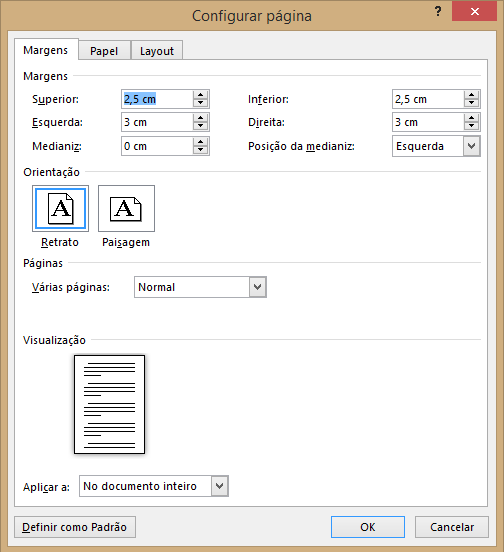 Fonte: Citar a origem da informação. Se a origem for própria, colocar "Elaborado pelo autor, com base na pesquisa realizada". Caso adaptado, citar a origem e referir “adaptado de “ XXx. Seguir a mesma formatação da legenda.TabelaA Tabela 1 apresenta um exemplo de tabela. Tabelas devem conter informações numéricas quantitativas e devem ter suas laterais abertas. Caso as informações não sejam numéricas, deve-se usar quadros. As tabelas devem ser citadas no texto, de preferência imediatamente antes de serem apresentadas; exemplo (Tabela 1), (Tabelas 2 e 3). Evite tabelas e quadros muito grandes, que se estendam por mais de uma página. Nesses casos sugerimos avaliar a quantidade de informações ali contidas e/ou dividir o conteúdo em mais tabelas (ou quadros).Tabela 1 – Nome da primeira tabela. Usar a mesma formatação da figura.Fonte: Citar a origem da informação. Usar a mesma formatação da figura. Se a origem for própria, colocar "Elaborado pelo autor, com base na pesquisa realizada".QuadroO Quadro 1 apresenta um exemplo de quadro. Quadros contêm informações textuais e devem ter suas laterais fechadas. Quando há números em um quadro, eles não são valores numéricos, mas sim somente categorias, como no exemplo abaixo. Quadro 1 – Exemplo de quadro. Usar nesta legenda a mesma formatação da tabela.Fonte: Citar a origem da informação. Usar a mesma formatação da tabela. Se a origem for própria, colocar "Elaborado pelo autor, com base na pesquisa realizada".CitaçõesPara as citações, usar a norma NBR 10520 da ABNT (2002). As citações diretas (mesmas palavras do autor original) e contendo a página exata de onde foi tirada; caso sejam de até três linhas, devem ser entre aspas no meio do texto, caso tenham mais de três linhas, apresentar com recuo de 4 cm da margem esquerda, e afastamento de 12 pt antes e depois do parágrafo, fonte tamanho 10, como no modelo a seguir: Compartilhar a historicidade narrativa e a expressão biográfica dos fatos percorridos se converte em um elemento catártico de des-alienação individual e coletiva, que permite situar-se desde uma nova posição no mundo. (FERRER, 1995, p.178).	No caso de citação indireta (apenas baseadas do autor original, mas com outras palavras), deve ser feita dando continuidade ao texto.	A referência da citação é feita com letras maiúsculas e minúsculas se no próprio texto, ou em caixa alta se dentro de parêntese. Exemplos: Para Silveira (2017)... Segundo Oliveira e Sousa (2015)... Conforme Oliveira, Moura e Sousa (2014, p.23), “o papel do professor é...”. Para Oliveira, Moura e Sousa (2014), todo professor precisa... “O papel do professor é...” (OLIVEIRA; MOURA; SOUSA, 2014, p.23)... Todo professor precisa... (OLIVEIRA; MOURA; SOUSA, 2014). Na referência da citação, caso haja mais de três autores, coloca-se o primeiro e se segue com a expressão et al. Exemplo: Segundo Gomes et al. (2010)... (sem itálico e com o ponto após o “al”. Caso seja entre parênteses, ficaria ... (GOMES et al., 2010). Embora a NBR 10520, de 2002, não explicite o uso do “et al.”, segue-se esta indicação com base na NBR 6023, também de 2002, para a lista de referências, por uma questão de lógica.CONCLUSÃO ou CONSIDERAÇÕES FINAISDevem constar a conclusão ou considerações finais, limitações, trabalhos futuros, etc. REFERÊNCIAS (na sequência do texto, não é em outra página)O título desta seção é especial: não empregar número – apenas a expressão “REFERÊNCIAS”. Não colocar a expressão REFERÊNCIAS “BIBLIOGRÁFICAS”. Empregar ordem alfabética pelo nome familiar do autor para todas as referências (não separar as referências pelos tipos de referência mencionados abaixo: a apresentação das referências a seguir é apenas didática). Deve constar apenas o que foi citado no trabalho. O formato é idêntico aos exemplos a seguir: parágrafo sem recuos, alinhado à esquerda do texto, em espaço simples e separadas entre si por espaço simples (caso o espaço antes esteja configurado para 0pt) ou deixar sem espaço entre referências caso esteja configurado espaço antes de 12pt (como ocorre neste modelo). A norma adotada é a NBR 6023 da ABNT (2018), ou seja, a mais atualizada, estando as normas mais comuns listadas abaixo:Nos exemplos abaixo, o destaque foi com negrito, porém é possível também uniformizar para sublinhado ou itálico.Parte de monografia (por ex: capítulo de livro):BRONFENBRENNER, U.; MORRIS, P. A. The bioecological model of human development. In: LERNER, R. M. (org.). Handbook of child psychology: Theoretical models of human development, v. 1, 6. ed. New York: Wiley, 2006, p. 793-828.ROMANO, G. imagens da juventude na era moderna. In: LEVI, G.; SCHMIDT, J. (org.). História dos jovens 2. São Paulo: Companhia das Letras, 1996, p. 7-16.Artigos publicado em revista impressa:BELLONI, M. L. Ensaio sobre a educação a distância no Brasil. Educação & Sociedade, Campinas, ano 3, v. 23, n. 78, p. 117-142, abr. 2002.Artigos publicado em revista eletrônica:OLIVEIRA, M. K. de. Ciclos de vida: algumas questões sobre a psicologia do adulto. Educação e Pesquisa, São Paulo, v. 30, n. 2, p. 211-229, ago. 2004. Disponível em: http://www.revistas.usp.br/ep/article/view/27931. Acesso em: 01 jun. 2017. Artigo publicado em anais de evento:GUNCHO, M. R. A educação a distância e a biblioteca universitária. In: SEMINÁRIO DE BIBLIOTECAS UNIVERSITÁRIAS, 10., 1998, Fortaleza. Anais [...]. Fortaleza: Tec Treina, 1998. 1 CD-ROM.SILVA, R. N.; OLIVEIRA, R. Os limites pedagógicos do paradigma da qualidade total na educação. In: CONGRESSO DE INICIAÇÃO CIENTÍFICA DA UFPE, 4., 1996, Recife. Anais eletrônicos [...]. Recife: UFPE, 1996. Disponível em: http://www.propesq.ufpe.br/anais/ anais/educ/ce04.htm. Acesso em: 17 jan. 1999.LegislaçãoBRASIL. Lei n° 9.394, de 20 de dezembro de 1996. Lei das Diretrizes e Bases da Educação Nacional. Estabelece as diretrizes e bases da educação nacional. Diário Oficial da União: seção 1, Brasília, DF, p. 27933, 23 dez. 1996. Disponível em: http://www.planalto.gov.br/ccivil_03/LEIS/l9394.htm. Acesso em: 10 jun. 2017.KNÜPPEL, M. A. C. Educação a Distância no Brasil: a construção de identidades para os polos do Sistema Universidade do Brasil. In: COSTA, M. L. F., ZANATTA, R. M. (org.). Educação a distância no Brasil: aspectos históricos, legais, políticos e metodológicos. 3. Ed. Maringá: Eduem, 2014. Mesmo quando o autor (ou mesmo conjunto de autores) já foi listado anteriormente nas referências, é preciso repetir o sobrenome novamente:BRONFENBRENNER, U.; MORRIS, P. A. The bioecological model of human development. In: LERNER, R. M. (org.). Handbook of child psychology: Theoretical models of human development. 6. ed., v. 1. New York: Wiley, 2006, p. 793-828.BRONFENBRENNER, U.; MORRIS, P. A. Ecological models of human development. In: HUSTEN, T.; POSTELETHWAITHE, T. N. (org.). International encyclopedia of education. 2. ed., v. 3. New York: Elsevier, 1994, p. 1643-1647. Na lista de referências, quando existirem mais de três autores para a obra, deve-se colocar todos, podendo-se optar por colocar apenas o primeiro seguido da expressão “et al.” (em itálico).URANI, A. et al. Constituição de uma matriz de contabilidade social para o Brasil. Brasília, DF: IPEA, 1994.Nas referências, sempre que a cidade for Brasília, segue-se também a sigla da UF: Brasília, DF. Nos demais casos, colocar apenas o nome da cidade.Ao final, salve o arquivo em uma cópia e retire os nomes dos autores do seu conteúdo (substitua por *****) e qualquer outra identificação de instituição (também não deve aparecer identificação da autoria no nome do arquivo). Converta para PDF (no Microsoft Word, “Arquivo -> Salvar como -> PDF”; no LibreOffice Writer, “Arquivo -> Exportar como -> Exportar como PDF”). O arquivo final, também em PDF, com os nomes só será enviado após aprovação para o evento.Método 1 (s)Método 2 (s)Método 3 (s)Método 4 (s)Parâmetro 110,0511,2013,4015,90Parâmetro 211,2012,9045,9956,00Parâmetro 315,0014,9945,0045,33Parâmetro 414,0033,9958,4245,44Parâmetro 534,0033,8045,3254,45Nome do ObjetoVantagemDesvantagemObjeto 1xxxxxyyyyyyObjeto 2zzzzzzkkkkkk